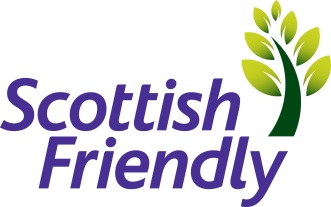 At Scottish Friendly we want to attract the best talent to help us achieve our vision: to be a leading UK mutual insurer through innovation, efficient customer services and responsible capital management. Scottish Friendly is one of the most progressive mutual life insurance offices in the UK with over 150 years’ worth of history in the financial services market. Based in Glasgow, Scottish Friendly is a dynamic and rapidly expanding financial services group dedicated to the efficient provision of a wide range of financial products and services. We employ circa 220 staff and we are growing. As a friendly society, we don’t have any shareholders, so all profits are used for the benefit of the customers. Our people are enthusiastic and passionate about saving and investing. If you’re inspired to join us, and have the necessary qualities, then this could be the opportunity you’ve been looking for.The RoleAn opportunity has arisen for an experienced Treasury accountant within the Finance department of Scottish Friendly.  This is a very varied and busy role where time management and adherence to deadlines are essential. Duties will include but are not limited to:Manage all day-to-day activities of Treasury function.Manage Treasury Assistant Accountants to ensure deadlines are understood and met, as well as setting objectives, coaching and appraising performance.Ensure suppliers are paid on a timely basis whilst adhering to procedures and the robust control framework.Ensure Treasury controls are documented, consistently performed and fit for purposeEnsure appropriate banking access for team members.Liaise with relevant mangers and business heads to ensure timely processing and achieve relevant signatories.Ensure seamless flow of transactions through the business.Ensure customers and suppliers are paid within KPI targets.Liaise with banks and external bodies to ensure up to date fraud prevention knowledge.Provide necessary fraud prevention training to team.Provide regular MI on status of payments/transactions/volumes.Liquidity Reporting.Monitor cash flow through the business including monitoring and managing the balances of key accounts.Maintain up to date signatory lists and ensure bank hold up to date personnel information.Provide banks with any necessary regulatory information.Liaise with Banking relationship managers.Keep up to date with regulatory changes with regards to banking.Review transaction costs and achieve the appropriate balance between timeliness and expense.Reconcile all key general ledger accounts within agreed timeframes.Liaise and provide appropriate and timely information to external auditors.Liaise and provide appropriate and timely information to internal auditors.Continually strive to improve process efficiency.Ensure data confidentiality.Support ad-hoc treasury projects.Candidate SpecificationQualified Accountant with both previous line management and treasury experience. Financial services experience is desirable. A working knowledge of various online banking platforms would be advantageous as would current or previous experience of setting up new direct debit and direct credit (SUN) procedures. Advanced excel skills. Previous experience of Autorek and Sun accounting would be advantageous but are not essential. This role will suit a strong collaborative and adaptive individual.We offer a competitive financial package and excellent benefits including generous pension, cycle to work, healthcare, access to EAP.  We will consider full or part-time candidates for this role and are able to offer extremely flexible working hours.  At the moment most of our roles are currently home-based. We are an equal opportunities employer.  We believe diversity brings benefits for our customers, our business and our people. We welcome applications from all individuals regardless of age, gender, disability, sexual orientation, race, religion or belief. Title :Treasury AccountantEmployment Type:PermanentDepartment :FinanceLocationGlasgowDate 16.06.21Closing date31.07.21Salary£DOE RecruiterGillian Bryant, please send covering letter and CV to gillian.bryant@scottishfriendly.co.uk